Об утверждении Порядка отнесения земель к землям особо охраняемых территорий местного значения, использования и охраны земель особо охраняемых территорий местного значения на территории муниципального района «Улётовский район»В соответствии с частью 4 ст. 94 Земельного кодекса Российской Федерации, Федеральным законом от 14.03.1995 № 33-ФЗ «Об особо охраняемых природных территориях», Федеральным законом от 06.10.2003 № 131-ФЗ «Об общих принципах организации местного самоуправления в Российской Федерации», законом Забайкальского края от 09.03.2010 № 338-ЗЗК «Об особо охраняемых природных территориях в Забайкальском крае», Уставом муниципального района «Улётовский район», Положением об администрации муниципального района «Улётовский район» Забайкальского края, утвержденным решением Совета муниципального района «Улётовский район» от 21.04.2017 № 380, администрация муниципального района «Улётовский район» Забайкальского края п о с т а н о в л я е т:1. Утвердить прилагаемый Порядок отнесения земель к землям особо охраняемых территорий местного значения, использования и охраны земель особо охраняемых территорий местного значения на территории муниципального района «Улётовский район».2. Настоящее постановление официально опубликовать (обнародовать) на официальном сайте муниципального района «Улётовский район» Забайкальского края в информационно-телекоммуникационной сети «Интернет» в разделе «Документы» - «Правовые акты администрации» - https://uletov.75.ru/.Приложениек постановлению администрациимуниципального района  «Улётовский район»от _____мая 2022 года №____Порядок отнесения земель к землям особо охраняемых территорий местного значения, использования и охраны земель особо охраняемых территорий местного значения на территории муниципального района «Улётовский район»1.	Общие положения1. Настоящий Порядок отнесения земель к землям особо охраняемых территорий местного значения, использования и охраны земель особо охраняемых территорий местного значения на территории муниципального района «Улётовский район» разработан в целях обеспечения сохранности земель особо охраняемых территорий в соответствии с частью 4 ст. 94 Земельного кодекса Российской Федерации, Федеральным законом от 14.03.1995 № 33-ФЗ «Об особо охраняемых природных территориях», Федеральным законом от 06 октября 2003 года № 131-ФЗ «Об общих принципах организации местного самоуправления в Российской Федерации», законом Забайкальского края от 09.03.2010 № 338-ЗЗК «Об особо охраняемых природных территориях в Забайкальском крае», Уставом муниципального района «Улётовский район».Настоящий Порядок регулирует отношения в области отнесения земель, расположенных на территории муниципального района «Улётовский район», к землям особо охраняемых территорий местного значения, создания особо охраняемых территорий местного значения, использования и охраны земель данной категории.2. К землям особо охраняемых территорий местного значения относятся земли, которые имеют особое природоохранное, научное, историко-культурное, эстетическое, рекреационное, оздоровительное и иное ценное значение, которые изъяты в соответствии с постановлениями федеральных органов государственной власти, органов государственной власти субъектов Российской Федерации или решениями органов местного самоуправления полностью или частично из хозяйственного использования и оборота и для которых установлен особый правовой режим. С учетом особенностей режима особо охраняемых природных территорий местного значения различаются следующие категории указанных территорий: 1) микрозаказники; 2) охраняемые водные объекты; 3) охраняемые зеленые зоны; 4) лесопарковые зоны населенных пунктов.3. К землям особо охраняемых территорий местного значения (далее - земли особо охраняемых территорий) относятся:а) земли особо охраняемых природных территорий;б) земли природоохранного назначения;в) земли рекреационного назначения;г) земли историко-культурного назначения;д) особо ценные земли.4. К землям особо охраняемых природных территорий относятся лечебно-оздоровительные местности и курорты местного значения, предназначенные для лечения и отдыха граждан.Особо охраняемые природные территории могут создаваться на земельных участках, находящихся в собственности муниципального района «Улётовский район», а также на земельных участках, государственная собственность на которые не разграничена.5. К землям природоохранного назначения относятся земли, занятые защитными лесами, предусмотренными лесным законодательством (за исключением защитных лесов, расположенных на землях лесного фонда, землях особо охраняемых территорий), иные земли, выполняющие природоохранные функции.6. К землям рекреационного назначения относятся земли, предназначенные и используемые для организации отдыха, туризма, физкультурно-оздоровительной и спортивной деятельности граждан.В состав земель рекреационного назначения входят земельные участки, на которых находятся дома отдыха, пансионаты, кемпинги, объекты физической культуры и спорта, туристические базы, стационарные и палаточные туристско-оздоровительные лагеря, дома рыболова и охотника, детские туристические станции, туристские парки, лесопарки, учебно-туристические тропы, трассы, детские и спортивные лагеря, другие аналогичные объекты.7. К землям историко-культурного назначения относятся земли объектов культурного наследия народов Российской Федерации (памятники истории и культуры), в том числе объектов археологического наследия, достопримечательных мест, в том числе мест бытования исторических промыслов, производств и ремесел, военных и гражданских захоронений.8. К особо ценным землям относятся земли, в пределах которых имеются природные объекты и объекты культурного наследия, представляющие особую научную, историко-культурную ценность.9. Земельные участки, на которых находятся объекты, не являющиеся памятниками истории и культуры, но расположенные в границах зон охраны памятников истории и культуры, используются в соответствии с градостроительными регламентами, установленными с учетом требований охраны памятников истории и культуры.2.	Порядок отнесения земель к землям особо охраняемых территорий10. Инициатива отнесения земель к землям особо охраняемых территорий и создания на них особо охраняемой территории (далее - инициатива) может исходить от:а) граждан, а также юридических лиц, в том числе общественных и религиозных объединений;б) органов местного самоуправления муниципального района «Улётовский район» и их должностных лиц, а также органов государственной власти и их должностных лиц.11. Инициатива оформляется субъектами, указанными в пункте 10 настоящего Порядка, в виде обращения в администрацию муниципального района «Улётовский район» (далее - обращение), которое направляется на имя главы муниципального района (далее - глава).12. К обращению прилагаются:а) пояснительная записка о возможности создания особо охраняемой территории, содержащая обоснование природоохранной, научной, историко-культурной, рекреационной либо иной, в зависимости от планируемого назначения, ценности территории, на которой планируется создание особо охраняемой территории;б) схема размещения планируемой особо охраняемой территории с указанием ее планируемой площади, кадастровых номеров земельных участков, входящих в состав планируемой особо охраняемой территории;в) положительное заключение государственной историко-культурной экспертизы (в случае если земельные участки расположены в границах зон охраны объектов культурного наследия местного (муниципального) значения).13. В случае необходимости получения дополнительной информации и документов для рассмотрения обращения администрация муниципального района «Улётовский район» (далее - администрация) осуществляет межведомственное информационное взаимодействие и направляет соответствующие межведомственные запросы в уполномоченные органы и организации.14. Администрация рассматривает поступившее обращение в порядке и в сроки, установленные федеральными законами и законами Забайкальского края для рассмотрения обращений.15. В целях рассмотрения обращений администрацией создается постоянная комиссия по рассмотрению обращений об отнесении земель к землям особо охраняемых территорий и создания на них особо охраняемой территории (далее - комиссия). Комиссия образуется и утверждается постановлением администрации.16. Комиссия рассматривает поступившее обращение с учетом документов территориального планирования, с учетом фактического использования земель, на территории которых планируется создание особо охраняемой территории, а также с учетом экологических, градостроительных и иных условий использования земель и земельных участков, на которых планируется создание особо охраняемой территории.17. Комиссия по результатам рассмотрения обращения принимает одно из следующих решений:а) рекомендовать главе отнести земли (земельный участок) к землям особо охраняемых территорий и создать особо охраняемую территорию;б) рекомендовать главе отказать в отнесении земель (земельного участка) к землям особо охраняемых территорий и создании особо охраняемой территории.18. С учетом решения, принятого комиссией, администрация готовит проект постановления администрации об:а) отнесении земель (земельного участка) к землям особо охраняемых территорий и создании на них особо охраняемой территории;б) отказе в отнесении земель (земельного участка) к землям особо охраняемых территорий и создании на них особо охраняемой территории.19. Администрация издает постановление об отнесении земель (земельного участка) к землям особо охраняемых территорий и создании на них особо охраняемой территории либо постановление администрации об отказе в отнесении указанных земель (земельного участка) к землям особо охраняемых территорий и создании на них особо охраняемой территории.В случае отказа в отнесении земель (земельного участка) к землям особо охраняемых территорий и создании на них особо охраняемой территории администрацией направляется мотивированное обоснование отказа инициатору обращения.20. Основаниями для отказа в отнесении земель (земельного участка) к землям особо охраняемых территорий и создании на них особо охраняемой территории являются случаи, когда:а) отнесение земель (земельного участка) к землям особо охраняемых территорий и создание на них особо охраняемой территории противоречит действующему законодательству, в том числе документам территориального планирования, экологическим, градостроительным условиям использования земель и земельных участков, на которых планируется создание особо охраняемой территории;б) представлены недостоверные или неполные сведения в обращении или документах, указанных в пункте 12 настоящего Порядка.21. Правовой режим особо охраняемой территории устанавливается Положением об особо охраняемой территории, которое утверждается постановлением администрации содержит следующие сведения:а) наименование особо охраняемой территории, ее назначение, цели и задачи ее образования;б) характеристики местоположения особо охраняемой территории (расположение относительно естественных и искусственных объектов, рельеф территории);в) площадь особо охраняемой территории;г) кадастровые номера земельных участков, входящих в состав особо охраняемой территории;д) ограничения хозяйственной деятельности в соответствии с назначением особо охраняемой территории;е) режим особой охраны с учетом требований действующего законодательства;ж) допустимые виды использования земельных участков на особо охраняемой территории в соответствии с действующим законодательством;з) порядок управления, финансирования и функционирования особо охраняемой территории.22. Постановление администрации об отнесении земель (земельного участка) к землям особо охраняемых территорий и создания на них особо охраняемой территории подлежит официальному опубликованию в порядке, предусмотренном Уставом муниципального района «Улётовский район».23. В случае создания на территории муниципального района «Улётовский район» особо охраняемой природной территории копия постановления администрации об отнесении земель (земельного участка) к землям особо охраняемых территорий и создания на них особо охраняемой природной территории, а также копия Положения о данной территории в течение 10 рабочих дней со дня принятия направляются в уполномоченный орган исполнительной власти Забайкальского края в сфере ведения государственного кадастра особо охраняемых природных территорий.В случае если создаваемая особо охраняемая природная территория будет занимать более чем пять процентов от общей площади земельных участков, находящихся в собственности муниципального района «Улётовский район», постановление администрации об отнесении земель (земельного участка) к землям особо охраняемых территорий и создания на них особо охраняемой территории согласовывается с соответствующим органом государственной власти Забайкальского края.3.	Порядок использования и охраны земель особо охраняемых территорий24. Виды использования земельных участков, не предусмотренные Положением об особо охраняемой территории, не допускаются.25. В границах созданной особо охраняемой территории могут предоставляться земельные участки в соответствии с ее назначением гражданам и юридическим лицам в аренду, постоянное (бессрочное) пользование, безвозмездное срочное пользование в соответствии с действующим земельным законодательством.Предоставление земельных участков в границах особо охраняемых территорий гражданам и юридическим лицам в собственность не допускается.26. Охрана земель особо охраняемых территорий осуществляется в соответствии с требованиями действующего законодательства и включает:а) соблюдение правового режима использования особо охраняемой территории;б) наблюдение за состоянием земель особо охраняемых территорий (мониторинг);в) контроль за использованием земель особо охраняемых территорий, в том числе муниципальный земельный контроль и общественный земельный контроль;г) поддержание земель особо охраняемых территорий в состоянии, соответствующем их назначению;д) осуществление природоохранных мероприятий;е) принятие и реализацию муниципальных программ использования и охраны земель особо охраняемых территорий;ж) санитарную охрану земель особо охраняемых территорий от загрязнения и захламления отходами производства и потребления;з) иные мероприятия, указанные в статье 13 Земельного кодекса Российской Федерации.27. Управление, организацию охраны земель особо охраняемых территорий, включая контроль за состоянием земель особо охраняемых территорий, а также контроль за осуществлением всех видов деятельности, оказывающих или способных оказать воздействие на природные объекты и комплексы земель особо охраняемых территорий, осуществляет администрация.28. Администрация информирует Совет муниципального района «Улётовский район» о каждом поступившем обращении об отнесении земель к землям особо охраняемых территорий и создании на них особо охраняемой территории не позднее чем в 10-дневый срок со дня поступления в администрацию обращения.Администрация представляет в Совет муниципального района «Улётовский район» информацию о принятом решении по каждому обращению.Совет муниципального района «Улётовский район» в рамках осуществления контроля за исполнением органами местного самоуправления и должностными лицами местного самоуправления полномочий по решению вопросов местного значения рассматривает представленную администрацией информацию.29. Нарушение настоящего Порядка влечет за собой ответственность в соответствии с действующим законодательством Российской Федерации и законодательством Забайкальского края.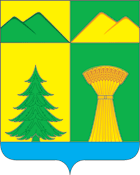 АДМИНИСТРАЦИЯ МУНИЦИПАЛЬНОГО РАЙОНА«УЛЁТОВСКИЙ РАЙОН»ЗАБАЙКАЛЬСКОГО КРАЯПОСТАНОВЛЕНИЕАДМИНИСТРАЦИЯ МУНИЦИПАЛЬНОГО РАЙОНА«УЛЁТОВСКИЙ РАЙОН»ЗАБАЙКАЛЬСКОГО КРАЯПОСТАНОВЛЕНИЕАДМИНИСТРАЦИЯ МУНИЦИПАЛЬНОГО РАЙОНА«УЛЁТОВСКИЙ РАЙОН»ЗАБАЙКАЛЬСКОГО КРАЯПОСТАНОВЛЕНИЕАДМИНИСТРАЦИЯ МУНИЦИПАЛЬНОГО РАЙОНА«УЛЁТОВСКИЙ РАЙОН»ЗАБАЙКАЛЬСКОГО КРАЯПОСТАНОВЛЕНИЕ«____» мая 2022 года«____» мая 2022 года№ ____/н с.УлётыГлава муниципального района«Улётовский район»                                       А.И. Синкевич